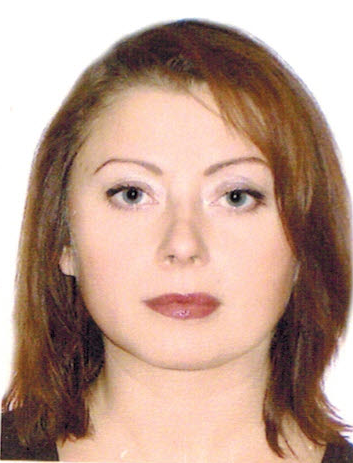 НяняПорватова Светлана ВладимировнаДата рождения28.05 1972 г. 42 г.ПропискаУкраина, Запорожская обл.Фактическое местопроживания МО ОдинцовоСемейное положениеНе замужемОбразование Опыт работыВысшее педагогическое, начальное образование и музыка.2008-2010 гг. Подольский р-н. Няня с проживанием мальчикам 2-х и 4 лет.  Полный уход и развитие по возрасту. Помощь по дому.ПрофессиональныенавыкиУчитель продленного дня - 5 летРазвитие ребенка по современным методикам: Монтессори, Домана, Зайцева.Обучение счету, обучение грамоте, рисование, лепка, аппликация.Соблюдение режима дня.Развитие речи: Чтение книг, заучивание: песенок, потешек, стишков.Развитие логики, памяти, внимания, наблюдательности.Развитие мелкой моторики рук используя натуральные материалы. Развитие речи: Чтение книг, заучивание: песенок, потешек, стишков.Приучение к режиму дня. Кормление, купание, закаливание, оздоровительные процедуры, привитие гигиенических навыков.Формирование бережного отношения к вещам, игрушками другим предметам ежедневного пользования.Физическое воспитание: зарядка, подвижные игрыПриготовление детской пищи (хорошо готовит), уход за детским гардеробом, приводит в порядок детскую комнату.Дополнительная информация Незаметная в доме, любящая детей, чистоплотная, позитивнаяЗагранпаспорт, медицинские анализы, 46 размер одежды